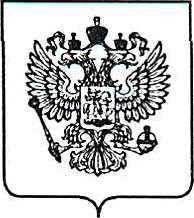 ФЕДЕРАЛЬНАЯ СЛУЖБАПО ЭКОЛОFИЧЕСКОМУ, ТЕХНОЛОГИЧЕСКОМУ И ATOMHOMУ НАДЗОРУВОЛЖСКОЕ МЕЖРЕГИОНАЛЬНОЕ ТЕРРИТОРИАЛЬНОЕ УПРАВЛЕНИЕ ПО НАДЗОРУ ЗА ЯДЕРНОЙ И РАДИАЦИОННОЙ БЕЗОПАСНОСТЬЮПРИКА3      25.10.2018	     №  137__________________________________	_____________________________________________                                                           БалаковоО внесении изменения в План противодействия коррупции Волжского межрегионального территориального управления по надзору за ядерной и радиационной безопасностью Федеральной службы по экологическому, технологическому и атомному надзору на 2018-2020 годы, утвержденный приказом Волжского межрегионального территориального управления по надзору за ядерной и радиационной безопасностью от 13 августа 2018 года № 122В соответствии с Приказом Федеральной службы по экологическому, технологическому и атомному надзору от 22 октября 2018 г. N 511 «О внесении изменения в План противодействия коррупции Федеральной службы по экологическому, технологическому и атомному надзору на 2018-2020 годы, утвержденный приказом Федеральной службы по экологическому, технологическому и атомному надзору от 27 июля 2018 г. № 323», п р и к а з ы в а ю:Дополнить раздел 4 Плана противодействия коррупции Волжского межрегионального территориального управления по надзору за ядерной и радиационной безопасностью Федеральной службы по экологическому, технологическому и атомному надзору на 2018-2020 годы, утвержденного приказом Волжского межрегионального территориального управления по надзору за ядерной и радиационной безопасностью от 13 августа 2018 г. №122, пунктом 4.5 согласно приложению.Руководитель управления                                                                                     В.Е. CaвинoвПриложениек приказу Волжского MTY по надзору за ЯРБ Ростехнадзора от « 25» октября 2018г. № 137                                                                                                                                                                                                                                                                                                                        »№ п/пМероприятияОтветственные исполнителиСрок выполненияОжидаемый результат4.5.Обеспечение реализации комплекса правовых иорганизационных мер по минимизации выявленных коррупционных рисковОтдел кадров, спецработы иправового обеспеченияПостоянноСокращение случаевкоррупционных проявлений СОстороны государственных гражданских служащих, осуществляющих контрольно- надзорные мероприятия